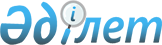 Бұланды аудандық мәслихатының 2020 жылғы 24 желтоқсандағы № 6С-66/1 "2021-2023 жылдарға арналған аудандық бюджет туралы" шешіміне өзгерістер енгізу туралыАқмола облысы Бұланды аудандық мәслихатының 2021 жылғы 8 қыркүйектегі № 7С-10/1 шешімі. Қазақстан Республикасының Әділет министрлігінде 2021 жылғы 18 қыркүйекте № 24423 болып тіркелді
      Бұланды аудандық мәслихаты ШЕШТІ:
      1. Бұланды аудандық мәслихатының "2021-2023 жылдарға арналған аудандық бюджет туралы" 2020 жылғы 24 желтоқсандағы № 6С-66/1 (Нормативтік құқықтық актілерді мемлекеттік тіркеу тізілімінде № 8305 болып тіркелген) шешіміне келесі өзгерістер енгізілсін:
      1 тармақ жаңа редакцияда баяндалсын:
      "1. 2021-2023 жылдарға арналған аудандық бюджет тиісінше 1, 2 және 3 қосымшаларға сәйкес, соның ішінде 2021 жылға келесі көлемдерде бекітілсін:
      1) кірістер – 6528528,0 мың теңге, соның ішінде:
      салықтық түсімдер – 1012960,0 мың теңге;
      салықтық емес түсімдер – 30080,2 мың теңге;
      негізгі капиталды сатудан түсетін түсімдер – 167592,0 мың теңге;
      трансферттер түсімі – 5317895,8 мың теңге;
      2) шығындар – 6433634,7 мың теңге;
      3) таза бюджеттік кредиттеу – 9522,8 мың теңге;
      бюджеттік кредиттер – 15432,8 мың теңге;
      бюджеттік кредиттерді өтеу – 5910,0 мың теңге;
      4) қаржы активтерiмен операциялар бойынша сальдо – 108184,0 мың теңге;
      қаржы активтерін сатып алу – 108184,0 мың теңге;
      мемлекеттің қаржы активтерін сатудан түсетін түсімдер – 0,0 мың теңге;
      5) бюджет тапшылығы (профициті) – - 22813,5 мың теңге;
      6) бюджет тапшылығын қаржыландыру (профицитін пайдалану) – 22813,5 мың теңге.";
      жоғарыда көрсетілген шешімнің 1, 2, 4, 5 қосымшалары осы шешімнің 1, 2, 3, 4 қосымшаларына сәйкес жаңа редакцияда баяндалсын.
      2. Осы шешiм 2021 жылдың 1 қаңтарынан бастап қолданысқа енгiзiледi. 2021 жылға арналған аудандық бюджет  2022 жылға арналған аудандық бюджет 2021 жылға арналған республикалық бюджеттен нысаналы трансферттер мен бюджеттік кредиттер 2021 жылға арналған облыстық бюджеттен нысаналы трансферттер
					© 2012. Қазақстан Республикасы Әділет министрлігінің «Қазақстан Республикасының Заңнама және құқықтық ақпарат институты» ШЖҚ РМК
				
      Бұланды аудандық мәслихатының хатшысы

Ш.Кусаинов
Бұланды аудандық
мәслихатының
2021 жылғы 08 қыркүйектегі
№ 7С-10/1 шешіміне
1 қосымшаБұланды аудандық
мәслихатының
2020 жылғы 24 желтоқсандағы
№ 6С-66/1 шешіміне
1 қосымша
Санаты
Санаты
Санаты
Санаты
Сома

мың теңге
Сыныбы
Сыныбы
Сыныбы
Сома

мың теңге
Кіші сыныбы
Кіші сыныбы
Сома

мың теңге
Атауы
Сома

мың теңге
1
2
3
4
5
I. Кірістер
6528528,0
1
Салықтық түсімдер
1012960,0
03
Әлеуметтiк салық
661307,0
1
Әлеуметтік салық
661307,0
04
Меншiкке салынатын салықтар
257598,0
1
Мүлiкке салынатын салықтар
257598,0
05
Тауарларға, жұмыстарға және қызметтерге салынатын iшкi салықтар
90105,0
2
Акциздер
4790,0
3
Табиғи және басқа да ресурстарды пайдаланғаны үшiн түсетiн түсiмдер
76000,0
4
Кәсiпкерлiк және кәсiби қызметтi жүргiзгенi үшiн алынатын алымдар
9315,0
08
Заңдық маңызы бар әрекеттерді жасағаны және (немесе) оған уәкілеттігі бар мемлекеттік органдар немесе лауазымды адамдар құжаттар бергені үшін алынатын міндетті төлемдер
3950,0
1
Мемлекеттік баж
3950,0
2
Салықтық емес түсiмдер
30080,2
01
Мемлекеттік меншіктен түсетін кірістер
4247,2
5
Мемлекет меншігіндегі мүлікті жалға беруден түсетін кірістер
4242,0
7
Мемлекеттік бюджеттен берілген кредиттер бойынша сыйақылар
5,2
06
Басқа да салықтық емес түсiмдер
25833,0
1
Басқа да салықтық емес түсiмдер
25833,0
3
Негізгі капиталды сатудан түсетін түсімдер
167592,0
03
Жердi және материалдық емес активтердi сату
167592,0
1
Жерді сату
167592,0
4
Трансферттер түсімі
5317895,8
02
Мемлекеттiк басқарудың жоғары тұрған органдарынан түсетiн трансферттер
5317895,8
2
Облыстық бюджеттен түсетiн трансферттер
5317895,8
Функционалдық топ
Функционалдық топ
Функционалдық топ
Функционалдық топ
Сома
Бюджеттік бағдарламалардың әкiмшiсi
Бюджеттік бағдарламалардың әкiмшiсi
Бюджеттік бағдарламалардың әкiмшiсi
Сома
Бағдарлама
Бағдарлама
Сома
Атауы
Сома
1
2
3
4
5
II. Шығындар
6433634,7
01
Жалпы сипаттағы мемлекеттiк қызметтер
314647,4
112
Аудан (облыстық маңызы бар қала) мәслихатының аппараты
21005,0
001
Аудан (облыстық маңызы бар қала) мәслихатының қызметін қамтамасыз ету жөніндегі қызметтер
21005,0
122
Аудан (облыстық маңызы бар қала) әкімінің аппараты
150091,6
001
Аудан (облыстық маңызы бар қала) әкімінің қызметін қамтамасыз ету жөніндегі қызметтер
148061,0
003
Мемлекеттік органның күрделі шығыстары
2030,6
459
Ауданның (облыстық маңызы бар қаланың) экономика және қаржы бөлімі
34981,8
001
Ауданның (облыстық маңызы бар қаланың) экономикалық саясаттын қалыптастыру мен дамыту, мемлекеттік жоспарлау, бюджеттік атқару және коммуналдық меншігін басқару саласындағы мемлекеттік саясатты іске асыру жөніндегі қызметтер
33442,8
003
Салық салу мақсатында мүлікті бағалауды жүргізу
1011,0
010
Жекешелендіру, коммуналдық меншікті басқару, жекешелендіруден кейінгі қызмет және осыған байланысты дауларды реттеу
528,0
492
Ауданның (облыстық маңызы бар қаланың) тұрғын үй-коммуналдық шаруашылығы, жолаушылар көлігі, автомобиль жолдары және тұрғын үй инспекциясы бөлімі
98714,0
001
Жергілікті деңгейде тұрғын үй-коммуналдық шаруашылық, жолаушылар көлігі, автомобиль жолдары және тұрғын үй инспекциясы саласындағы мемлекеттік саясатты іске асыру жөніндегі қызметтер
20725,7
113
Төменгі тұрған бюджеттерге берілетін нысаналы ағымдағы трансферттер
77988,3
493
Ауданның (облыстық маңызы бар қаланың) кәсіпкерлік, өнеркәсіп және туризм бөлімі
9855,0
001
Жергілікті деңгейде кәсіпкерлікті, өнеркәсіпті және туризмді дамыту саласындағы мемлекеттік саясатты іске асыру жөніндегі қызметтер
9855,0
02
Қорғаныс
9646,4
122
Аудан (облыстық маңызы бар қала) әкімінің аппараты
9646,4
005
Жалпыға бірдей әскери міндетті атқару шеңберіндегі іс-шаралар
5460,0
006
Аудан (облыстық маңызы бар қала) ауқымындағы төтенше жағдайлардың алдын алу және оларды жою
3996,4
007
Аудандық (қалалық) ауқымдағы дала өрттерінің, сондай-ақ мемлекеттік өртке қарсы қызмет органдары құрылмаған елдi мекендерде өрттердің алдын алу және оларды сөндіру жөніндегі іс-шаралар
190,0
03
Қоғамдық тәртіп, қауіпсіздік, құқықтық, сот, қылмыстық-атқару қызметі
1100,0
492
Ауданның (облыстық маңызы бар қаланың) тұрғын үй-коммуналдық шаруашылығы, жолаушылар көлігі, автомобиль жолдары және тұрғын үй инспекциясы бөлімі
1100,0
021
Елдi мекендерде жол қозғалысы қауiпсiздiгін қамтамасыз ету
1100,0
06
Әлеуметтiк көмек және әлеуметтiк қамсыздандыру
327442,1
451
Ауданның (облыстық маңызы бар қаланың) жұмыспен қамту және әлеуметтік бағдарламалар бөлімі
327442,1
001
Жергілікті деңгейде халық үшін әлеуметтік бағдарламаларды жұмыспен қамтуды қамтамасыз етуді іске асыру саласындағы мемлекеттік саясатты іске асыру жөніндегі қызметтер 
24700,0
002
Жұмыспен қамту бағдарламасы
66043,1
004
Ауылдық жерлерде тұратын денсаулық сақтау, білім беру, әлеуметтік қамтамасыз ету, мәдениет, спорт және ветеринар мамандарына отын сатып алуға Қазақстан Республикасының заңнамасына сәйкес әлеуметтік көмек көрсету
20390,0
005
Мемлекеттік атаулы әлеуметтік көмек 
45345,0
006
Тұрғын үйге көмек көрсету
166,7
007
Жергілікті өкілетті органдардың шешімі бойынша мұқтаж азаматтардың жекелеген топтарына әлеуметтік көмек
39459,0
010
Үйден тәрбиеленіп оқытылатын мүгедек балаларды материалдық қамтамасыз ету
803,0
011
Жәрдемақыларды және басқа да әлеуметтік төлемдерді есептеу, төлеу мен жеткізу бойынша қызметтерге ақы төлеу
400,0
017
Оңалтудың жеке бағдарламасына сәйкес мұқтаж мүгедектердi протездік-ортопедиялық көмек, сурдотехникалық құралдар, тифлотехникалық құралдар, санаторий-курорттық емделу, мiндеттi гигиеналық құралдармен қамтамасыз ету, арнаулы жүрiп-тұру құралдары, қозғалуға қиындығы бар бірінші топтағы мүгедектерге жеке көмекшінің және есту бойынша мүгедектерге қолмен көрсететiн тіл маманының қызметтері мен қамтамасыз ету
55769,3
023
Жұмыспен қамту орталықтарының қызметін қамтамасыз ету
37507,0
050
Қазақстан Республикасында мүгедектердің құқықтарын қамтамасыз етуге және өмір сүру сапасын жақсарту
12456,0
054
Үкіметтік емес ұйымдарда мемлекеттік әлеуметтік тапсырысты орналастыру
12208,0
113
Төменгі тұрған бюджеттерге берілетін нысаналы ағымдағы трансферттер
12195,0
07
Тұрғын үй-коммуналдық шаруашылық
798385,4
467
Ауданның (облыстық маңызы бар қаланың) құрылыс бөлімі
465929,1
003
Коммуналдық тұрғын үй қорының тұрғын үйін жобалау және (немесе) салу, реконструкциялау
53644,4
004
Инженерлік-коммуникациялық инфрақұрылымды жобалау, дамыту және (немесе) жайластыру
21203,0
005
Коммуналдық шаруашылығын дамыту
197500,0
006
Сумен жабдықтау және су бұру жүйесін дамыту
142814,0
058
Елді мекендердегі сумен жабдықтау және су бұру жүйелерін дамыту
50767,7
492
Ауданның (облыстық маңызы бар қаланың) тұрғын үй-коммуналдық шаруашылығы, жолаушылар көлігі, автомобиль жолдары және тұрғын үй инспекциясы бөлімі
332456,3
003
Мемлекеттік тұрғын үй қорын сақтауды үйымдастыру
9000,0
011
Шағын қалаларды жылумен жабдықтауды үздіксіз қамтамасыз ету
197588,5
012
Сумен жабдықтау және су бұру жүйесінің жұмыс істеуі
65812,8
015
Елді мекендердегі көшелерді жарықтандыру
7000,0
026
Ауданның (облыстық маңызы бар қаланың) коммуналдық меншігіндегі жылу желілерін пайдалануды ұйымдастыру
52458,0
031
Кондоминиум объектілеріне техникалық паспорттар дайындау
597,0
08
Мәдениет, спорт, туризм және ақпараттық кеңістiк
277373,2
455
Ауданның (облыстық маңызы бар қаланың) мәдениет және тілдерді дамыту бөлімі
230295,2
001
Жергілікті деңгейде тілдерді және мәдениетті дамыту саласындағы мемлекеттік саясатты іске асыру жөніндегі қызметтер
6922,9
003
Мәдени-демалыс жұмысын қолдау
142711,3
006
Аудандық (қалалық) кiтапханалардың жұмыс iстеуi
71516,0
007
Мемлекеттік тілді және Қазақстан халқының басқа да тілдерін дамыту
8145,0
032
Ведомстволық бағыныстағы мемлекеттік мекемелер мен ұйымдардың күрделі шығыстары
1000,0
456
Ауданның (облыстық маңызы бар қаланың) ішкі саясат бөлімі
36306,0
001
Жергілікті деңгейде ақпарат, мемлекеттілікті нығайту және азаматтардың әлеуметтік сенімділігін қалыптастыру саласында мемлекеттік саясатты іске асыру жөніндегі қызметтер
12439,0
002
Мемлекеттік ақпараттық саясат жүргізу жөніндегі қызметтер
7365,0
003
Жастар саясаты саласында іс-шараларды iске асыру
16502,0
465
Ауданның (облыстық маңызы бар қаланың) дене шынықтыру және спорт бөлімі
10747,0
001
Жергілікті деңгейде дене шынықтыру және спорт саласындағы мемлекеттік саясатты іске асыру жөніндегі қызметтер
6289,0
006
Аудандық (облыстық маңызы бар қалалық) деңгейде спорттық жарыстар өткiзу
558,0
007
Әртүрлi спорт түрлерi бойынша аудан (облыстық маңызы бар қала) құрама командаларының мүшелерiн дайындау және олардың облыстық спорт жарыстарына қатысуы
3900,0
467
Ауданның (облыстық маңызы бар қаланың) құрылыс бөлімі
25,0
008
Cпорт объектілерін дамыту
15,0
011
Мәдениет объектілерін дамыту
10,0
09
Отын-энергетика кешенi және жер қойнауын пайдалану
40,0
467
Ауданның (облыстық маңызы бар қаланың) құрылыс бөлімі
40,0
009
Жылу-энергетикалық жүйені дамыту
40,0
10
Ауыл, су, орман, балық шаруашылығы, ерекше қорғалатын табиғи аумақтар, қоршаған ортаны және жануарлар дүниесін қорғау, жер қатынастары
37636,3
459
Ауданның (облыстық маңызы бар қаланың) экономика және қаржы бөлімі
7875,2
099
Мамандарға әлеуметтік қолдау көрсету жөніндегі шараларды іске асыру
7875,2
462
Ауданның (облыстық маңызы бар қаланың) ауыл шаруашылығы бөлімі
18019,0
001
Жергілікті деңгейде ауыл шаруашылығы саласындағы мемлекеттік саясатты іске асыру жөніндегі қызметтер
18019,0
463
Ауданның (облыстық маңызы бар қаланың) жер қатынастары бөлімі
11742,1
001
Аудан (облыстық маңызы бар қала) аумағында жер қатынастарын реттеу саласындағы мемлекеттік саясатты іске асыру жөніндегі қызметтер
11742,1
11
Өнеркәсіп, сәулет, қала құрылысы және құрылыс қызметі
51651,8
467
Ауданның (облыстық маңызы бар қаланың) құрылыс бөлімі
14302,8
001
Жергілікті деңгейде құрылыс саласындағы мемлекеттік саясатты іске асыру жөніндегі қызметтер
14302,8
468
Ауданның (облыстық маңызы бар қаланың) сәулет және қала құрылысы бөлімі
37349,0
001
Жергілікті деңгейде сәулет және қала құрылысы саласындағы мемлекеттік саясатты іске асыру жөніндегі қызметтер
10269,0
003
Аудан аумағында қала құрылысын дамыту схемаларын және елді мекендердің бас жоспарларын әзірлеу
27080,0
12
Көлiк және коммуникация
805331,1
492
Ауданның (облыстық маңызы бар қаланың) тұрғын үй-коммуналдық шаруашылығы, жолаушылар көлігі, автомобиль жолдары және тұрғын үй инспекциясы бөлімі
805331,1
020
Көлік инфрақұрылымын дамыту
20000,0
023
Автомобиль жолдарының жұмыс істеуін қамтамасыз ету
182501,0
037
Әлеуметтік маңызы бар қалалық (ауылдық), қала маңындағы және ауданішілік қатынастар бойынша жолаушылар тасымалдарын субсидиялау
13116,0
045
Аудандық маңызы бар автомобиль жолдарын және елді-мекендердің көшелерін күрделі және орташа жөндеу
589714,1
13
Басқалар
421000,0
459
Ауданның (облыстық маңызы бар қаланың) экономика және қаржы бөлімі
21000,0
012
Ауданның (облыстық маңызы бар қаланың) жергілікті атқарушы органының резерві 
21000,0
467
Ауданның (облыстық маңызы бар қаланың) құрылыс бөлімі
400000,0
085
Шағын және моноқалаларда бюджеттік инвестициялық жобаларды іске асыру
400000,0
14
Борышқа қызмет көрсету
29533,2
459
Ауданның (облыстық маңызы бар қаланың) экономика және қаржы бөлімі
29533,2
021
Жергілікті атқарушы органдардың облыстық бюджеттен қарыздар бойынша сыйақылар мен өзге де төлемдерді төлеу бойынша борышына қызмет көрсету
29533,2
15
Трансферттер
3359847,8
459
Ауданның (облыстық маңызы бар қаланың) экономика және қаржы бөлімі
3359847,8
006
Пайдаланылмаған (толық пайдаланылмаған) нысаналы трансферттерді қайтару
10309,8
024
Заңнаманы өзгертуге байланысты жоғары тұрған бюджеттің шығындарын өтеуге төменгі тұрған бюджеттен ағымдағы нысаналы трансферттер
3184949,0
038
Субвенциялар
164589,0
III. Таза бюджеттік кредиттеу 
9522,8
Бюджеттік кредиттер
15432,8
10
Ауыл, су, орман, балық шаруашылығы, ерекше қорғалатын табиғи аумақтар, қоршаған ортаны және жануарлар дүниесін қорғау, жер қатынастары
15432,8
459
Ауданның (облыстық маңызы бар қаланың) экономика және қаржы бөлімі
15432,8
018
Мамандарды әлеуметтік қолдау шараларын іске асыру үшін бюджеттік кредиттер
15432,8
Бюджеттік кредиттерді өтеу
5910,0
5
Бюджеттік кредиттерді өтеу
5910,0
01
Бюджеттік кредиттерді өтеу
5910,0
1
Мемлекеттік бюджеттен берілген бюджеттік кредиттерді өтеу
5910,0
IV. Қаржы активтерiмен операциялар бойынша сальдо 
108184,0
Қаржы активтерін сатып алу
108184,0
13
Басқалар
108184,0
492
Ауданның (облыстық маңызы бар қаланың) тұрғын үй-коммуналдық шаруашылығы, жолаушылар көлігі, автомобиль жолдары және тұрғын үй инспекциясы бөлімі
108184,0
065
Заңды тұлғалардың жарғылық капиталын қалыптастыру немесе ұлғайту
108184,0
Мемлекеттің қаржы активтерін сатудан түсетін түсімдер
0,0
V. Бюджет тапшылығы (профициті)
-22813,5
VI. Бюджет тапшылығын қаржыландыру (профицитін пайдалану)
22813,5Бұланды аудандық
мәслихатының
2021 жылғы 08 қыркүйектегі
№ 7С-10/1 шешіміне
2 қосымшаБұланды аудандық
мәслихатының
2020 жылғы 24 желтоқсандағы
№ 6С-66/1 шешіміне
2 қосымша
Санаты
Санаты
Санаты
Санаты
Сома

мың теңге
Сыныбы
Сыныбы
Сыныбы
Сома

мың теңге
Кіші сыныбы
Кіші сыныбы
Сома

мың теңге
Атауы
Сома

мың теңге
1
2
3
4
5
I. Кірістер
4032234,0
1
Салықтық түсімдер
973358,0
03
Әлеуметтiк салық
571762,0
1
Әлеуметтік салық
571762,0
04
Меншiкке салынатын салықтар
294840,0
1
Мүлiкке салынатын салықтар
294840,0
05
Тауарларға, жұмыстарға және қызметтерге салынатын iшкi салықтар
91556,0
2
Акциздер
4756,0
3
Табиғи және басқа да ресурстарды пайдаланғаны үшiн түсетiн түсiмдер
73600,0
4
Кәсiпкерлiк және кәсiби қызметтi жүргiзгенi үшiн алынатын алымдар
13200,0
08
Заңдық маңызы бар әрекеттерді жасағаны және (немесе) оған уәкілеттігі бар мемлекеттік органдар немесе лауазымды адамдар құжаттар бергені үшін алынатын міндетті төлемдер
15200,0
1
Мемлекеттік баж
15200,0
2
Салықтық емес түсiмдер
21393,0
01
Мемлекеттік меншіктен түсетін кірістер
3243,0
5
Мемлекет меншігіндегі мүлікті жалға беруден түсетін кірістер
3243,0
06
Басқа да салықтық емес түсiмдер
18150,0
1
Басқа да салықтық емес түсiмдер
18150,0
3
Негізгі капиталды сатудан түсетін түсімдер
67800,0
03
Жердi және материалдық емес активтердi сату
67800,0
1
Жерді сату
67800,0
4
Трансферттер түсімі
2969683,0
02
Мемлекеттiк басқарудың жоғары тұрған органдарынан түсетiн трансферттер
2969683,0
2
Облыстық бюджеттен түсетiн трансферттер
2969683,0
Функционалдық топ
Функционалдық топ
Функционалдық топ
Функционалдық топ
Сома
Бюджеттік бағдарламалардың әкiмшiсi
Бюджеттік бағдарламалардың әкiмшiсi
Бюджеттік бағдарламалардың әкiмшiсi
Сома
Бағдарлама
Бағдарлама
Сома
Атауы
Сома
1
2
3
4
5
II. Шығындар
4032234,0
01
Жалпы сипаттағы мемлекеттiк қызметтер
216695,0
112
Аудан (облыстық маңызы бар қала) мәслихатының аппараты
19705,0
001
Аудан (облыстық маңызы бар қала) мәслихатының қызметін қамтамасыз ету жөніндегі қызметтер
19705,0
122
Аудан (облыстық маңызы бар қала) әкімінің аппараты
132131,0
001
Аудан (облыстық маңызы бар қала) әкімінің қызметін қамтамасыз ету жөніндегі қызметтер
132131,0
459
Ауданның (облыстық маңызы бар қаланың) экономика және қаржы бөлімі
36193,0
001
Ауданның (облыстық маңызы бар қаланың) экономикалық саясаттын қалыптастыру мен дамыту, мемлекеттік жоспарлау, бюджеттік атқару және коммуналдық меншігін басқару саласындағы мемлекеттік саясатты іске асыру жөніндегі қызметтер
35193,0
003
Салық салу мақсатында мүлікті бағалауды жүргізу
1000,0
492
Ауданның (облыстық маңызы бар қаланың) тұрғын үй-коммуналдық шаруашылығы, жолаушылар көлігі, автомобиль жолдары және тұрғын үй инспекциясы бөлімі
18811,0
001
Жергілікті деңгейде тұрғын үй-коммуналдық шаруашылық, жолаушылар көлігі, автомобиль жолдары және тұрғын үй инспекциясы саласындағы мемлекеттік саясатты іске асыру жөніндегі қызметтер
18811,0
493
Ауданның (облыстық маңызы бар қаланың) кәсіпкерлік, өнеркәсіп және туризм бөлімі
9855,0
001
Жергілікті деңгейде кәсіпкерлікті, өнеркәсіпті және туризмді дамыту саласындағы мемлекеттік саясатты іске асыру жөніндегі қызметтер
9855,0
02
Қорғаныс
9660,0
122
Аудан (облыстық маңызы бар қала) әкімінің аппараты
9660,0
005
Жалпыға бірдей әскери міндетті атқару шеңберіндегі іс-шаралар
4470,0
006
Аудан (облыстық маңызы бар қала) ауқымындағы төтенше жағдайлардың алдын алу және оларды жою
5000,0
007
Аудандық (қалалық) ауқымдағы дала өрттерінің, сондай-ақ мемлекеттік өртке қарсы қызмет органдары құрылмаған елдi мекендерде өрттердің алдын алу және оларды сөндіру жөніндегі іс-шаралар
190,0
06
Әлеуметтiк көмек және әлеуметтiк қамсыздандыру
109518,0
451
Ауданның (облыстық маңызы бар қаланың) жұмыспен қамту және әлеуметтік бағдарламалар бөлімі
109518,0
001
Жергілікті деңгейде халық үшін әлеуметтік бағдарламаларды жұмыспен қамтуды қамтамасыз етуді іске асыру саласындағы мемлекеттік саясатты іске асыру жөніндегі қызметтер
25200,0
002
Жұмыспен қамту бағдарламасы
13838,0
005
Мемлекеттік атаулы әлеуметтік көмек 
6712,0
006
Тұрғын үйге көмек көрсету
600,0
007
Жергілікті өкілетті органдардың шешімі бойынша мұқтаж азаматтардың жекелеген топтарына әлеуметтік көмек
30000,0
010
Үйден тәрбиеленіп оқытылатын мүгедек балаларды материалдық қамтамасыз ету
803,0
011
Жәрдемақыларды және басқа да әлеуметтік төлемдерді есептеу, төлеу мен жеткізу бойынша қызметтерге ақы төлеу
400,0
017
Оңалтудың жеке бағдарламасына сәйкес мұқтаж мүгедектердi протездік-ортопедиялық көмек, сурдотехникалық құралдар, тифлотехникалық құралдар, санаторий-курорттық емделу, мiндеттi гигиеналық құралдармен қамтамасыз ету, арнаулы жүрiп-тұру құралдары, қозғалуға қиындығы бар бірінші топтағы мүгедектерге жеке көмекшінің және есту бойынша мүгедектерге қолмен көрсететiн тіл маманының қызметтері мен қамтамасыз ету
13508,0
023
Жұмыспен қамту орталықтарының қызметін қамтамасыз ету
18457,0
07
Тұрғын үй-коммуналдық шаруашылық
42109,0
467
Ауданның (облыстық маңызы бар қаланың) құрылыс бөлімі
26109,0
004
Инженерлік-коммуникациялық инфрақұрылымды жобалау, дамыту және (немесе) жайластыру
10000,0
005
Коммуналдық шаруашылығын дамыту
16109,0
492
Ауданның (облыстық маңызы бар қаланың) тұрғын үй-коммуналдық шаруашылығы, жолаушылар көлігі, автомобиль жолдары және тұрғын үй инспекциясы бөлімі
16000,0
003
Мемлекеттік тұрғын үй қорын сақтауды ұйымдастыру
9000,0
015
Елді мекендердегі көшелерді жарықтандыру
7000,0
08
Мәдениет, спорт, туризм және ақпараттық кеңістiк
218626,0
455
Ауданның (облыстық маңызы бар қаланың) мәдениет және тілдерді дамыту бөлімі
175638,0
001
Жергілікті деңгейде тілдерді және мәдениетті дамыту саласындағы мемлекеттік саясатты іске асыру жөніндегі қызметтер
7124,0
003
Мәдени-демалыс жұмысын қолдау
98848,0
006
Аудандық (қалалық) кiтапханалардың жұмыс iстеуi
60691,0
007
Мемлекеттік тілді және Қазақстан халқының басқа да тілдерін дамыту
8975,0
456
Ауданның (облыстық маңызы бар қаланың) ішкі саясат бөлімі
35241,0
001
Жергілікті деңгейде ақпарат, мемлекеттілікті нығайту және азаматтардың әлеуметтік сенімділігін қалыптастыру саласында мемлекеттік саясатты іске асыру жөніндегі қызметтер
12439,0
002
Мемлекеттік ақпараттық саясат жүргізу жөніндегі қызметтер
8190,0
003
Жастар саясаты саласында іс-шараларды iске асыру
14612,0
465
Ауданның (облыстық маңызы бар қаланың) дене шынықтыру және спорт бөлімі
7747,0
001
Жергілікті деңгейде дене шынықтыру және спорт саласындағы мемлекеттік саясатты іске асыру жөніндегі қызметтер
6289,0
006
Аудандық (облыстық маңызы бар қалалық) деңгейде спорттық жарыстар өткiзу
558,0
007
Әртүрлi спорт түрлерi бойынша аудан (облыстық маңызы бар қала) құрама командаларының мүшелерiн дайындау және олардың облыстық спорт жарыстарына қатысуы
900,0
10
Ауыл, су, орман, балық шаруашылығы, ерекше қорғалатын табиғи аумақтар, қоршаған ортаны және жануарлар дүниесін қорғау, жер қатынастары
32874,0
459
Ауданның (облыстық маңызы бар қаланың) экономика және қаржы бөлімі
4812,0
099
Мамандарға әлеуметтік қолдау көрсету жөніндегі шараларды іске асыру
4812,0
462
Ауданның (облыстық маңызы бар қаланың) ауыл шаруашылығы бөлімі
18019,0
001
Жергілікті деңгейде ауыл шаруашылығы саласындағы мемлекеттік саясатты іске асыру жөніндегі қызметтер
18019,0
463
Ауданның (облыстық маңызы бар қаланың) жер қатынастары бөлімі
10043,0
001
Аудан (облыстық маңызы бар қала) аумағында жер қатынастарын реттеу саласындағы мемлекеттік саясатты іске асыру жөніндегі қызметтер
10043,0
11
Өнеркәсіп, сәулет, қала құрылысы және құрылыс қызметі
20775,0
467
Ауданның (облыстық маңызы бар қаланың) құрылыс бөлімі
10506,0
001
Жергілікті деңгейде құрылыс саласындағы мемлекеттік саясатты іске асыру жөніндегі қызметтер
10506,0
468
Ауданның (облыстық маңызы бар қаланың) сәулет және қала құрылысы бөлімі
10269,0
001
Жергілікті деңгейде сәулет және қала құрылысы саласындағы мемлекеттік саясатты іске асыру жөніндегі қызметтер
10269,0
12
Көлiк және коммуникация
23116,0
492
Ауданның (облыстық маңызы бар қаланың) тұрғын үй-коммуналдық шаруашылығы, жолаушылар көлігі, автомобиль жолдары және тұрғын үй инспекциясы бөлімі
23116,0
020
Көлік инфрақұрылымын дамыту
10000,0
037
Әлеуметтік маңызы бар қалалық (ауылдық), қала маңындағы және ауданішілік қатынастар бойынша жолаушылар тасымалдарын субсидиялау
13116,0
13
Басқалар
10000,0
459
Ауданның (облыстық маңызы бар қаланың) экономика және қаржы бөлімі
10000,0
012
Ауданның (облыстық маңызы бар қаланың) жергілікті атқарушы органының резерві 
10000,0
15
Трансферттер
3348861,0
459
Ауданның (облыстық маңызы бар қаланың) экономика және қаржы бөлімі
3348861,0
024
Заңнаманы өзгертуге байланысты жоғары тұрған бюджеттің шығындарын өтеуге төменгі тұрған бюджеттен ағымдағы нысаналы трансферттер
3184949,0
038
Субвенциялар
163912,0
III. Таза бюджеттік кредиттеу 
0,0
IV. Қаржы активтерiмен операциялар бойынша сальдо 
0,0
V. Бюджет тапшылығы (профициті)
0,0
VI. Бюджет тапшылығын қаржыландыру (профицитін пайдалану)
0,0Бұланды аудандық
мәслихатының
2021 жылғы 08 қыркүйектегі
№ 7С-10/1 шешіміне
3 қосымшаБұланды аудандық
мәслихатының
2020 жылғы 24 желтоқсандағы
№ 6С-66/1 шешіміне
4 қосымша
Атауы
Сома,

мың теңге
Барлығы
577925,6
Ағымдағы нысаналы трансферттер
162492,8
соның ішінде:
Ауданның жұмыспен қамту және әлеуметтік бағдарламалар бөлімі
141580,8
Мемлекеттік атаулы әлеуметтік көмекті төлеуге, соның ішінде:
41133,0
мемлекеттік атаулы әлеуметтік көмекті төлеуге
34133,0
кепілдік берілген әлеуметтік топтамаға, оның ішінде төтенше жағдайға байланысты азық-түлік-тұрмыстық жиынтықтармен қамтамасыз етуге
7000,0
Үкіметтік емес ұйымдарда мемлекеттік әлеуметтік тапсырысты орналастыруға
4728,0
Мүгедектерді міндетті гигиеналық құралдармен қамтамасыз ету нормаларын ұлғайтуға
10263,0
Ымдау тілі маманының қызметтерін көрсетуге
784,0
Техникалық көмекшi (компенсаторлық) құралдар тiзбесiн кеңейтуге
1409,0
Оңалтудың жеке бағдарламасына сәйкес мұқтаж мүгедектердi протездік-ортопедиялық, сурдотехникалық және тифлотехникалық құралдармен, арнаулы жүрiп-тұру құралдарымен, мiндеттi гигиеналық құралдармен қамтамасыз етуге, сондай-ақ санаторий-курорттық емделу, қолмен көрсететiн тіл маманының, жеке көмекшінің қызметтерін ұсынуға
23623,8
Еңбек нарығын дамытуға, соның ішінде:
41545,0
жалақыны ішінара субсидиялауға және жастар практикасына
11603,0
Қазақстан Республикасының Үкіметі айқындаған өңірлерге ерікті түрде қоныс аударатын азаматтарға және қоныс аударуға жәрдем көрсететін жұмыс берушілерге мемлекеттік қолдау шараларын көрсетуге
4916,0
жаңа бизнес-идеяларды іске асыруға мемлекеттік гранттар беруге, оның ішінде NEET санатындағы жастар, аз қамтылған көп балалы отбасылардың мүшелері, аз қамтылған еңбекке қабілетті мүгедектер
11668,0
қоғамдық жұмыстар
13358,0
Мемлекеттік ұйымдардың: стационарлық және жартылай стационарлық үлгідегі медициналық-әлеуметтік мекемелердің, үйде қызмет көрсету, уақытша болу ұйымдарының, халықты жұмыспен қамту орталықтары жұмыскерлерінің жалақысын көтеруге
18095,0
Ауданның мәдениет және тілдерді дамыту бөлімі
20912,0
Мәдениет ұйымдары мен мұрағат мекемелеріндегі ерекше еңбек жағдайлары үшін мемлекеттік мәдениет ұйымдары мен мұрағат мекемелерінің басқарушы және негізгі персоналына лауазымдық айлықақысына қосымша ақылар белгілеуге
20912,0
Нысаналы даму трансферттері
400000,0
соның iшiнде:
Ауданның құрылыс бөлімі
400000,0
Шағын және моноқалаларды дамытуға
400000,0
Бюджеттік кредиттер
15432,8
соның iшiнде:
Ауданның экономика және қаржы бөлімі
15432,8
Мамандарды әлеуметтік қолдау шараларын іске асыру үшін
15432,8Бұланды аудандық
мәслихатының
2021 жылғы 08 қыркүйектегі
№ 7С-10/1 шешіміне
4 қосымшаБұланды аудандық
мәслихатының
2020 жылғы 24 желтоқсандағы
№ 6С-66/1 шешіміне
5 қосымша
Атауы
Сома,
Атауы
мың теңге
Барлығы
1780448,0
Ағымдағы нысаналы трансферттер
1189162,6
cоның iшiнде:
Ауданның экономика және қаржы бөлімі
1313,0
Көтерме жәрдемақы мөлшерін ұлғайтуға
1313,0
Ауданның жұмыспен қамту және әлеуметтік бағдарламалар бөлімі
78776,6
Үкіметтік емес ұйымдарда мемлекеттік әлеуметтік тапсырысты орналастыруға
7480,0
Қысқа мерзімді кәсіптік оқытуды іске асыруға
5759,0
Қоныс аударушылар мен қандастар үшін тұрғын үйді жалдау (жалға алу) шығыстарын өтеу бойынша субсидиялауға 
4201,0
Жеңілдікпен жол жүруді қамтамасыз етуге
4959,0
Халықты жұмыспен қамту орталықтарында әлеуметтік жұмыс жөніндегі консультанттар мен ассистенттерді енгізуге
13650,0
Ауылдық жерлерде тұратын педагогтер үшін отын сатып алуға және коммуналдық қызметтерді төлеуге
20390,0
Мүгедектерді міндетті гигиеналық құралдармен қамтамасыз ету нормаларын ұлғайтуға
9889,2
Оңалтудың жеке бағдарламасына сәйкес мұқтаж мүгедектердi протездік-ортопедиялық, сурдотехникалық және тифлотехникалық құралдармен, арнаулы жүрiп-тұру құралдарымен, мiндеттi гигиеналық құралдармен қамтамасыз етуге, сондай-ақ санаторий-курорттық емделу, қолмен көрсететiн тіл маманының, жеке көмекшінің қызметтерін ұсынуға
9748,3
Ұлы Отан соғысындағы Жеңіс Күніне орай біржолғы материалдық көмек төлеуге
2000,0
Нәтижелі жұмыспен қамтуды және жаппай кәсіпкерлікті дамытудың 2017-2021 жылдарға арналған "Еңбек" мемлекеттік бағдарламасы аясында "Бірінші жұмыс орны" іс-шарасына
700,1
Ауданның мәдениет және тілдерді дамыту бөлімі
33776,3
Мәдениет объектілерін жөндеуге
33776,3
Ауданның сәулет және қала құрылысы бөлімі
27080,0
Даму және құрылыс салу схемаларын әзірлеуге
27080,0
Ауданның тұрғын үй-коммуналдық шаруашылығы, жолаушылар көлігі, автомобиль жолдары және тұрғын үй инспекциясы бөлімі
1048216,7
Тұрғын үй-коммуналдық шаруашылықты дамытуға
228988,3
Сумен жабдықтау және су бұру жүйесін жөндеуге
65812,8
Автомобиль жолдарын жөндеуге
753415,6
Нысаналы даму трансферттерi
591285,4
соның iшiнде:
Ауданның құрылыс бөлімі
463101,4
Коммуналдық тұрғын үй қорының тұрғын үйін салуға және (немесе) реконструкциялауға 
53544,4
Инженерлік-коммуникациялық инфрақұрылымды дамытуға және (немесе) жайластыруға
21043,0
Сумен жабдықтау және су бұру жүйелерін дамытуға
142814,0
Ауылдық елді мекендерде сумен жабдықтау жүйелерін дамытуға
48200,0
Коммуналдық шаруашылықты дамытуға
197500,0
Ауданның тұрғын үй-коммуналдық шаруашылығы, жолаушылар көлігі, автомобиль жолдары және тұрғын үй инспекциясы бөлімі
128184,0
Коммуналдық шаруашылықты дамытуға
108184,0
Көлік инфрақұрылымын дамытуға
20000,0